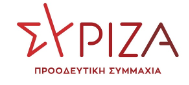 Αθήνα, 29 Σεπτεμβρίου 2022ΕΡΩΤΗΣΗΠρος τον κ. Υπουργό ΥγείαςΘΕΜΑ: «Εγκληματική υποβάθμιση του νέου Νοσοκομείου της Χαλκίδας»Πριν από περισσότερο από ένα έτος, κατά την επίσκεψη του Πρωθυπουργού κ. Μητσοτάκη στο νέο Γενικό Νοσοκομείο Χαλκίδας, στις 22 Ιουλίου 2021, με σκοπό να εγκαινιάσει άλλο ένα έργο της κυβέρνησης του ΣΥΡΙΖΑ, ο ίδιος ο Πρωθυπουργός ανέφερε ότι «δημιουργήθηκε ο νέος οργανισμός του νοσοκομείου» και ότι «ενημερώθηκε ότι μπορεί να υπάρχουν ακόμα κάποιες ελλείψεις, αναμενόμενο είναι, καινούργιο νοσοκομείο είναι, σε συνεργασία με το Υπουργείο ξέρετε ότι έχουμε έναν μακροχρόνιο προγραμματισμό για το πώς θα καλύψουμε τις ελλείψεις σε προσωπικό σε όλη τη χώρα και αυτό φυσικά αφορά και το νοσοκομείο της Χαλκίδας».Τι έχει γίνει, όμως, στην πραγματικότητα ένα χρόνο μετά την επίσκεψη του Πρωθυπουργού το αποτυπώνουν γλαφυρά ο Σύλλογος Εργαζομένων Γενικού Γ.Ν. Χαλκίδας και η Ένωση Νοσοκομειακών Ιατρών Κ.Υ.Ν. Ευβοίας στην πρόσφατη πρόσκληση για σύσκεψη όλων το φορέων της περιοχής. Όπως αναφέρουν ο εν λόγω Σύλλογος και η Ένωση, το Νοσοκομείο Χαλκίδας λειτουργεί με τον «δημοσιονομικά προσαρμοσμένο» οργανισμό από το 2012, ήτοι του παλιού νοσοκομείου, το οποίο ήταν μικρότερο κατά τρεις φορές από το σημερινό. Επίσης, στην τροποποίηση - συμπλήρωση του οργανισμού που εκδόθηκε προσφάτως, προβλέπονται επιπλέον 10 θέσεις ιατρών, οι οποίες ουσιαστικά είναι 8, καθώς 2 υφιστάμενες θέσεις ιατρών καταργούνται με τον νέο Οργανισμό. Στον νέο οργανισμό, επιπλέον, δεν περιλαμβάνεται καμία επιπλέον οργανική θέση νοσηλευτικού, διοικητικού και λοιπού προσωπικού, με σοβαρό αντίκτυπο στη λειτουργία του Νέου Νοσοκομείου και κατ’ επέκταση στις παροχές υγείας για την Χαλκίδα, την Εύβοια και την ευρύτερη περιοχή της ανατολική Στερεάς.Η λειτουργία του νέου νοσοκομείου πλέον τίθεται εσαεί εν αμφιβόλω, καθώς οι ελλείψεις σε προσωπικό είναι τρομακτικές, την ίδια στιγμή που υπάρχουν περιστατικά ιατρών να καταρρέουν πάνω στο καθήκον. Από την έναρξη της λειτουργίας του νέου νοσοκομείου, παρότι όλες και όλοι οι εργαζόμενοι σε αυτό έχουν καταβάλει ηρωική προσπάθεια για την αντιμετώπιση της πανδημίας της COVID – 19, η κυβέρνηση της ΝΔ τους αφήνει μέχρι σήμερα να δουλεύουν σε εντατικούς ρυθμούς, με οφειλόμενα ρεπό και κανονικές άδειες, λόγω ελλείψεων και χωρίς καμία μέχρι σήμερα προοπτική για την βελτίωση των επαγγελματικών συνθηκών.Επειδή, η κρίση υποστελέχωσης του ΕΣΥ είναι εμφανής και στο Νοσοκομείο Χαλκίδας, απόρροια των αποχωρήσεων και των αναστολών εργασίας Επειδή, οι συμβάσεις εργασίας σημαντικού αριθμού προσωπικού - περίπου 270 συμβασιούχοι και επικουρικοί -, το επόμενο χρονικό διάστημα βαίνουν προς τη λήξη τους και ενδεχόμενη μη συνέχιση της απασχόλησής τους εκτιμάται ότι θα οδηγήσει στην αποδυνάμωση του Νοσοκομείου και την υποβάθμιση των παρεχόμενων υπηρεσιών.Επειδή, η τροποποίηση – συμπλήρωση του ήδη υπάρχοντος οργανισμού και παρά τα επικοινωνιακά πυροτεχνήματα, αντί να λύνει τα προβλήματα τα αυξάνει.Επειδή, με την πραγματικότητα που έχει διαμορφωθεί από τις αποφάσεις της κυβέρνησης της Νέας Δημοκρατίας, επί της ουσίας ακυρώνονται οι εξαιρετικές κτηριακές εγκαταστάσεις και ο σύγχρονος εξοπλισμός του νέου νοσοκομείου.Επειδή η Αξιωματική Αντιπολίτευση έχει έγκαιρα δημοσιοποιήσει (Απρίλιος 2021) το σχέδιο της για την ανασυγκρότηση του Εθνικού Συστήματος Υγείας και έχει τονίσει την ανάγκη για ένα έκτακτο σχέδιο αντιμετώπισης της κρίσης στελέχωσης στο δημόσιο σύστημα υγείαςΕρωτάται ο αρμόδιος Υπουργός:Ποιο είναι το κυβερνητικό σχέδιο για την κάλυψη των αναγκών υγείας στην Χαλκίδα και στο Νομό Εύβοιας γενικότερα;Εάν και πότε προτίθεται να καλυφθούν επιτέλους οι πάγιες και διαρκείς ανάγκες σε προσωπικό στο νέο νοσοκομείο της Χαλκίδας, ώστε το σύνολο των παρεχόμενων υπηρεσιών να διέπεται από όρους επάρκειας, ασφάλειας και αξιοπρέπειας;Εάν σκοπεύει να τροποποιήσει τον Οργανισμό του νέου Νοσοκομείου, επιδιώκοντας την θεσμική και επιχειρησιακή θωράκιση των παρεχόμενων υπηρεσιών στο παρόν και στο μέλλον. Θα επιμείνει σε ένα νέο οργανισμό, απόλυτα περιοριστικό για την ανάπτυξη του νοσοκομείου, αποτέλεσμα όχι κάποιας μνημονιακής επιταγής, αλλά συνέπεια ξεκάθαρης πολιτικής επιλογής;Ο ερωτών βουλευτήςΧατζηγιαννάκης Μιλτιάδης